МУНИЦИПАЛЬНОЕ  КАЗЕННОЕ ОБЩЕОБРАЗОВАТЕЛЬНОЕ  УЧРЕЖДЕНИЕКвашнинская основная общеобразовательная школаВсероссийский конкурс экологических и экопросветительских проектов «Волонтеры могут все»номинация «Цветущая планета»проект «Ландшафтное ассорти »Автор:Позняк КириллУчащийся 5 классаРуководитель:Позняк А.М.КвашниноОглавлениеВведение.Актуальность.Проект «Ландшафтный дизайн школьного двора».Населенный пункт.Объект.Период действия.Координаторы.Цель и задачи.Целевая группа.Исполнители.Социально-экологическая проблема.Влияние на окружающую среду и жизнь людей.Тип проекта.Механизмы и этапы реализации.Экономическое обоснование.Маркетинговый план.Производственный план.Финансовый план.Заключение.Практическая значимость.Литература.Приложения.Введение.Природа —  это все что нас окружает: это поля и леса, моря и озера, реки и океаны, ветер и воздух, растения и животные. Природа — это уникальная естественная система, в которой все элементы взаимосвязаны. Человек — тоже является частью  природы. Он не может жить без воздуха, которым дышит, без воды и еды. Все необходимое для своего существования люди берут у природы. Природа не только радует наш глаз, она и заботится о нашем здоровье. Мы набираемся сил, когда дышим свежим воздухом, купаемся в чистых водоемах. Однако человек часто не ценит того, что ему дано. Он использует природные ресурсы, тратит их, исчерпывает, не отдавая ничего взамен.Своими действиями люди постоянно нарушает равновесие на планете. Необходимо понимать, что нарушение природного равновесия оказывает отрицательное влияние и на людей. Учащиеся нашей школы решили вмести свою маленькую лепту в процесс восстановления гармонии с природой. Учащиеся школы  под руководством учителя биологии Лебединцевой Ж.К. разработали проект «Ландшафтное ассорти пришкольного участка».  Работа на пришкольном участке, занятия декоративным оформлением школьного двора воспитывают у учащихся  любовь ко всему живому, к природе. Дети  учатся понимать и ценить прекрасное. У школьников развиваются определённые трудовые навыки и умения. Кроме того, можно получить практическое представление о некоторых профессиях (цветовод, ландшафтный архитектор). Наша деревня  располагается в Барабинском районе, Новосибирской области Ежегодно учащиеся начинают работу над новым проектом по благоустройству пришкольной территории «Ландшафтное ассорти пришкольного участка».  Актуальность проекта.Здание нашей школы введено в эксплуатацию в 1975 году. После окончания строительства школьный двор находился в неудовлетворительном состоянии. Школьники ежегодно облагораживают   территорию  по периметру школы, оформляют аллею при входе (парадный вход), оформляют участки под овощными и цветочными культурами. Однако  пришкольному участку присущ свой особенный облик, поэтому  элементы цветочных клумб  необходимо отделить друг от друга и придать им современный вид, создавая эстетичность разбивки  клумб, различного сочетания цветочных культур, способствуя озеленению и улучшению экологической культуры и защиты  Проект «Ландшафтное ассорти».Населённый пункт.Новосибирская область, Барабинский район, д. КвашниноОбъект.Территория муниципального казенного общеобразовательного учреждения  Квашнинской общеобразовательной основной школыПлощадь пришкольного участка – 0.5гаПлан пришкольного участка (Приложение 1)Период действия проекта.С сентября 2019 года  по сентябрь 2020 года.Координаторы проекта.Лебединцева Ж.К. учитель биологииЦель и задачи проекта.Цель: Эстетическое и экологическое преобразование школьной     территории.Декоративное оформление прилегающих к школе территорий.Создание благоприятных условий комфортного пространства для работы летнего школьного лагеря, обучающихся в школе, их родителей.Активизации практической деятельности по благоустройству пришкольной территории.Формирование у учащихся потребности в сохранении и улучшении природы.Развитие практических умений по изучению, оценке  состояния   и улучшению окружающей среды своей местности, развитие стремления к активной деятельности по охране окружающей  среды.Целевая группа. Учащиеся школы .Исполнители проекта.Учащиеся и педагогический коллектив школы.Социально – экологическая проблема. Удовлетворительное эстетическое и экологическое состояние территории (зелёной зоны) школы. Влияние на окружающую среду и жизнь людей.  В результате реализации проекта учащиеся, работники школы обретут благоустроенный уголок природы, позволяющий чувствовать, видеть красоту природы, беречь ее богатства, понимать, что природа представляет огромную, ни с чем не соизмеримую ценность как источник восстановления его сил и здоровья,  познавать связи и отношения в окружающем мире. 2.10.   Тип проекта. Практико-ориентированный,экологический,групповой,                Механизмы и этапы реализации.Реализация проекта осуществляется  посредством  следующих видов деятельности:Исследовательскую:  исследование  почвы под клумбы Проектную:  реализация линии проекта «Ландшафтный дизайн пришкольной территории».Экономическое обоснование.Данный проект достаточно экономичен. Рассада цветов выращивается учащимися школы.Маркетинговый план.Выполнение и составление эскизов, чертежей, различных элементов ландшафтного дизайна пришкольного участка. Составление финансового плана на различные виды работ по  благоустройству территории.Производственный план.1 этап – подготовительный (сентябрь 2019г. – апрель 2020г.)2 этап – практический (май 2020- август 2020г.)3 этап – обобщающий (сентябрь – октябрь 2020г.)4 этап – информационно – просветительский (с мая – октябрь 2020г.)1 этап – подготовительный.Осенью 2019  года было проведено анкетирование учащихся школы (Приложение 2) и исследования по определению плодородия почвы (Приложение 3). Таким образом,  учащиеся  начали работу над проектом «Ландшафтное ассорти пришкольного участка».  Работа началась с изучения литературы о ландшафтном дизайне, создания эскизов клумб. (Приложение 4) Параллельно был разработан финансовый план проекта. 2 этап – практический.В марте 2020 года  учащиеся на уроках технологии подготовили  ящики для рассады, грунт и посеяли семена однолетних цветочных культур. В мае – июне 2020 года  планировали практическую   работу по разбитию клумб, а в сентябре – сбор семян.3 этап – обобщающий. Сентябрь – октябрь 2020 года - подведение итогов.4 этап – информационно – просветительский.Публикация материала о деятельности учащихся по реализации проекта в школьном СМИ и сайте.Финансовый план.Заключение.Данный проект долгосрочный, поэтому работы по всем направлениям будут проходить ежегодно.  Ожидаемые результаты. Результаты для учащихся.Получение нового социального и практического опыта.Повышение уровня знаний об окружающей среде.Развитие практических умений по изучению, оценке  состояния   и улучшению окружающей среды своей местности, развитие стремления к активной деятельности по охране окружающей  средыСоздание благоприятных условий дополнительного комфортного пространства для работы летнего школьного лагеря, обучающихся в школе, их родителей.Результаты для учебного заведения.Решение задач организации творческого досуга учащихся.Развитие системы экологического образования в школе.Реальное улучшение экологической обстановки путем практических действий участников.Практическая значимость.Мы  надеемся,  что наибольший успех в выполнении проекта будет достигнут в практическом благоустройстве зелёной зоны территории школы.Литература.1.Материалы и ресурсы Internet по темам “Ландшафтный дизайн” и “Дизайн пришкольного участка”. 2.http://www.steps.ru/product/article.php?id=1523. http://www.sazhaemsad.ru/alpijskie-zhiteli.htmlПриложение №1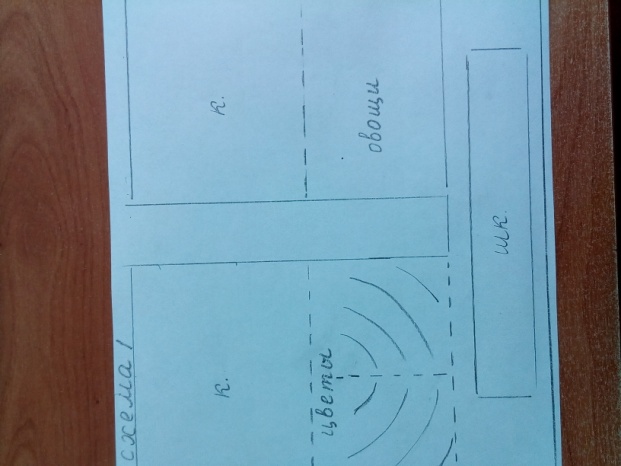  Приложение №2Анкетирование.В анкетировании приняли участие  35учащихся.Ученики  ответили на следующие вопросы:Нужен ли школе участок с новыми клумбами и альпийской горкой?Все ли устраивает Вас на пришкольном участке?Что хотелось бы изменить?Чего не хватает на нашем участке?Какими путями можно воплотить ваши предложения в жизнь?Кто должен заниматься работой по озеленению участка?Результаты опроса учащихся.Нужен ли школе участок с новыми клумбами ?На данный вопрос все учащиеся  - 100% ответили - да. Все ли устраивает Вас на пришкольном участке?На этот вопрос ответили:Да - 21 человек (60%);Нет – 14 человек (40%).3. Что хотелось бы изменить?Внешний вид клумб и деревьев не устраивает –  человек (8%);Внешний вид клумб и деревьев устраивает – 32 человек (92%);4. Чего не хватает на нашем участке?23 человек (63%) – считают, что необходимо разбить новые, современные клумбы;5. Какими путями можно воплотить ваши предложения в жизнь?35 человек (100%) – считают, что на пришкольном участке все можно изменить силами учащихся и учителей без особых затрат.6. Кто должен заниматься работой по озеленению участка?32 человек (98%) считают, что это работа учащихся и учителей;3 человек (2%) считают, что озеленением должны заниматься профессионалы.Приложение №3Оценка состояния почвы.Для того  чтобы определить плодородие участка, прилегающего к школе, исследовали следующие показатели:·  количество перегноя;·  количество воды;·  механический состав;·  водопроницаемость;·  воздухопроницаемость;·  кислотность почвы.Исследования  на содержание в почве перегноя и воды.С глубины 15-20 см взяли образец почвы весом 100 г, рассыпав тонким слоем на листе фанеры, оставили на 5-6 часов на солнце. После пересыхания взвесили, потом в фарфоровой чашке прокалили до тех пор, пока не перестал выходить дым и снова взвесили.Определили количество перегноя (90 г) и воды (10 г).Исследования механического состава почвы.Вывод. Почвы суглинистые.Определение влажности почвы.Вывод. По наличию влаги почва свежая.Исследование почвы на воздухопроницаемость.Воздухопроницаемость является важным показателем плодородия почвы. Воздух необходим корням растений, как перегной, минеральные удобрения и вода.Взяли горсть сухой почвы и насыпали ее в стакан с водой, заметили, что из почвы выходит большое количество пузырьков газа. Это воздух.Полученные результаты визуальны.Исследование почвы на водопроницаемость.Водопроницаемость измеряется объемом воды в мм водного столба, проходящем через единицу площади поверхности почвы в единицу времени.Величину водопроницаемости можно определить по шкале Н. А.Качинского. Опыты проводились со срезами почвы в стеклянных цилиндрах высотой 50 см.По результатам опытов водопроницаемость хорошая.Исследование кислотности почвы.В пробирке к 3-4 г почвы приливали 4-5 см3 хлористого калия, после чего взбалтывали смесь в течение 3-4 минут, затем отстаивали. После того, как раствор посветлел, брали пипеткой 1 см3 этого раствора, помещали его в фарфоровое блюдце и приливали 1-2 капли индикатора-лакмуса.В результате проведения опыта произошло окрашивание раствора в зеленоватый цвет.Степень кислотности – щелочная.Определение плодородия почвы по ее цвету.Одним из главных признаков плодородия почвы является наличие в ней гумусовых веществ, которые обусловливают окраску.Вывод. Почва участка среднегумусная, среднеплодородная.Приложение4Список растений. лилия азиатская.астра бархатцы  эхинацея пурпурная, ирис сибирский, альтернативное растение — лилейник.львиный зевгвоздика.флокс шиловидный.газанья гладиолусыпортулак 10  сортов цинниимак декоративный гвоздика турецкая№ п.п.НаименованиеКоличествоЦенаСтоимостьСемена цветочных культур         50 шт. х 0,01гр. .(в наличиии)00Грунт для рассады   10 шт. х 10 л. .(в наличиии)00Удобрение комплексное для рассады000Шланг поливочный50 метров.(в наличиии)00Лопата садовая5 шт.(в наличиии)00Грабли 5 шт. .(в наличиии)00Секатор садовый1 шт.250.00250.00Лейка 2 шт. .(в наличиии)00Ведро хозяйственное3 шт. х 10 л. .(в наличиии)00Итого:                                                                                                         250.00Итого:                                                                                                         250.00Итого:                                                                                                         250.00Итого:                                                                                                         250.00Итого:                                                                                                         250.00Название почвыОпределение на ощупьСкатывание влажной почвыПроба на резание влажной почвыПроба на плотность сухой почвыПесчанаяЗаметно ощущаются песчинкиНе скатывается в шарикПри резании ножом почва рассыпаетсяПочва рыхлаяСупесчанаяОщущаются песчинки, немного мажетсяПлохо скатывается в шарикПри резании ножом поверхность среза шероховатаяПочва состоит из небольших, но очень прочных комочковСуглинистаяМажется, песчинки едва прощупываютсяСкатывается в шарик и в «колбаску», при сгибании в кольцо ломаетсяПоверхность среза слегка шероховатаяПочва состоит из довольно плотных комочковГлинистаяМажется, песчинок не заметноЛегко сгибается в кольцоПоверхность среза блестящаяКомочки почвы очень плотныеГруппы почвХарактеристикаСухая почваПочва рассыпается на мелкие частицы, не оставляя ощущение прохлады в ладони.Почва свежаяПочва слегка холодит руку.Увлажненная почваЗаметно холодит руку.Влажная почваСильно холодит руку.Сырая почваПри сжатии комочка почвы выделяется капля воды.Водопроницаемость мм водного столба в первый час впитыванияОценкаСвыше 1000Провальная500-1000Излишне высокая500-100Наилучшая100- 70Хорошая70- 30УдовлетворительнаяМенее 30НеудовлетворительнаяЦ в е тПлодородиеЧернаяГумусная, плодороднаяТемно-сераяСреднегумусная, среднеплодороднаяСераяМалогумусная, малоплодородная